PERSEPSI MASYARAKAT MENGENAI IKLAN “SPRITE” DI TELEVISI SKRIPSIDiajukan Untuk Memenuhi Salah Satu Syarat Menempuh Ujian Sidang Strata Satu (S1)  Konsentrasi Humas Jurusan Ilmu KomunikasiAKHAERUL MUTTAQIM MUSLIMNRP 122050185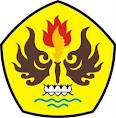 FAKULTAS ILMU SOSIAL DAN ILMU POLITIK UNIVERSITAS PASUNDAN BANDUNG2016